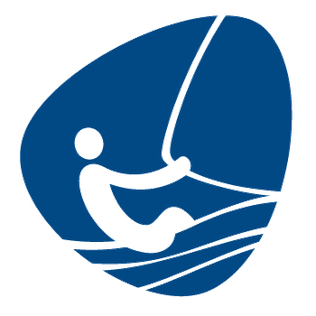 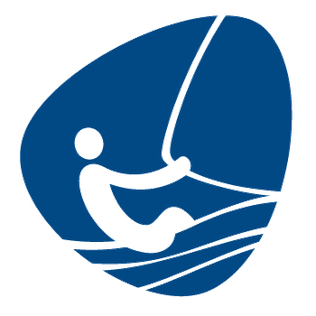                                              ΑΠεριεχόμεναΝομοθετικό ΠλαίσιοΗ ίδρυση και η λειτουργία των Σχολών προπονητών καθορίζονται σύμφωνα με το άρθρο 136 παρ. 6 του ν. 2725/1999 (ΦΕΚ Α21) «Μέχρι τη λειτουργία της Εθνικής Σχολής των Προπονητών του άρθρου 31 παρ. 4 του παρόντος η Γενική Γραμματεία Αθλητισμού μπορεί με απόφαση και δαπάνες της να ιδρύει περιοδικές σχολές προπονητών. Με την ίδια απόφαση ρυθμίζονται τα θέματα λειτουργίας των πιο πάνω σχολών, των προσόντων των υποψηφίων, καθώς και σε άλλο συναφές θέμα», όπως αντικαταστάθηκε με το άρθρο 78 παρ. 2 του ν. 4170/2013 ¨Ενσωμάτωση της οδηγίας 2011/16/ΕΕ, ρύθμιση θεμάτων της ΕΛ.Τ.Ε., αναμόρφωση Οργανισμού του Ν.Σ.Κ. και άλλες διατάξεις¨ «Η Γενική Γραμματεία Αθλητισμού μπορεί με απόφασή της, κατόπιν αιτήματος και με δαπάνη της οικείας αθλητικής ομοσπονδίας να ιδρύει περιοδικές Σχολές Προπονητών. Με την ίδια απόφαση τα θέματα λειτουργίας κάθε σχολής, των προσόντων των υποψηφίων, του εκπαιδευτικού προσωπικού και κάθε άλλο συναφές θέμα. Στην απόφαση αυτή καθορίζεται επίσης υποχρεωτικά: α) το χρηματικό ποσό για τα συνολικά δίδακτρα φοίτησης εκάστου υποψηφίου που δε μπορεί να υπερβεί κατ’ ανώτατο όριο τα 250,00 ευρώ, καταβαλλόμενα ανταποδοτικά από κάθε υποψήφιο και β) η ελάχιστη χρονική διάρκεια σπουδών, καθώς και οι συνολικές ώρες υποχρεωτικής παρακολούθησης των μαθημάτων της σχολής για κάθε υποψήφιο, που δεν μπορούν σε καμιά περίπτωση να είναι λιγότερες του 95% των συνολικών ωρών διδασκαλίας για κάθε περίοδο. Η Γενική Γραμματεία Αθλητισμού ελέγχει τα διπλώματα των περιοδικών Σχολών Προπονητών ως προς τη νομιμότητα τους, δύναται δε να ορίζει ομάδα εργασίας έργο της οποίας θα είναι η παρακολούθηση της πιστής τήρησης όρων λειτουργίας της σχολής, όπως αυτοί καθορίζονται με την απόφαση λειτουργίας της. Στα μέλη των ομάδων αυτών δεν καταβάλλεται αποζημίωση.» Επιτροπή ΔιοίκησηςΗ Σχολή Προπονητών Ιστιοπλοΐας Γ΄ Κατηγορίας θα υλοποιηθεί στην Αθήνα σύμφωνα με την Υπουργική Απόφαση ΥΠΠΟ Α/265583/06-06-2022 (Β’3108) και διοικείται από πενταμελή επιτροπή που συγκροτείται από τους :Σαρακατσάνη Αικατερίνη, υπάλληλος Γ.Γ.Α., ως ΠρόεδροςΓκομώλη Βασιλική, υπάλληλος Γ.Γ.Α., ως μέλοςΠλευράκη Νίκη , υπάλληλος Γ.Γ.Α., ως μέλοςΘεοδωρίδης Ιωάννης, ταμίας της ΕΙΟ, ως μέλοςΧριστοφόρου Δημήτριος, μέλος του Δ.Σ. της Ε.Ι.Ο. και έφορος Εθνικών Ομάδων, ως μέλος	Γραμματέας της Επιτροπής ορίζεται η Λεονταράκη Σταματική υπάλληλος της Γ.Γ.Α.Διευθυντής της Σχολής ορίζεται ο Σκλαβούνος Γεώργιος, Πτυχιούχος του Τμήματος Επιστήμης Φυσικής Αγωγής και Αθλητισμού, προπονητής Ιστιοπλοΐας A’ κατηγορίαςΠρόγραμμα ΣπουδώνΑ. Κατανομή ΜαθημάτωνΤα μαθήματα Σχολής Προπονητών Ιστιοπλοΐας Γ΄ Κατηγορίας διακρίνονται σε γενικά μαθήματα τα οποία αποτελούνται από τα θεωρητικά μαθήματα και σε μαθήματα ειδίκευσης όπου αποτελούνται από πρακτικά και θεωρητικά μαθήματα. Οι συμμετέχοντες στη Σχολή Προπονητών υποχρεούνται να παρακολουθήσουν και να εξεταστούν επιτυχώς σε όλα τα παρακάτω μαθήματα:ΚΥΚΛΟΣ/ΤΟΜΕΑΣ 1-2- ΓΕΝΙΚΩΝ ΜΑΘΗΜΑΤΩΝΘΕΩΡΗΤΙΚΑ ΜΑΘΗΜΑΤΑΚΥΚΛΟΣ/ΤΟΜΕΑΣ 3- ΜΑΘΗΜΑΤΑ ΕΙΔΙΚΕΥΣΗΣ ΘΕΩΡΗΤΙΚΑ *ΕΙΔΙΚΑ ΘΕΜΑΤΑΣτον Κύκλο/Τομέα 1-2 περιλαμβάνονται αποκλειστικά θεωρητικά μαθήματα ενώ στον Κύκλο/Τομέα3 περιλαμβάνονται θεωρητικά και πρακτικά μαθήματα.Θεωρητικά χαρακτηρίζονται τα μαθήματα των οποίων η διδασκαλία πραγματοποιείται από έναν εκπαιδευτή, μόνο σε αίθουσες διδασκαλίας και έχουν ως σκοπό να αποκτήσουν οι υποψήφιοι τις γνώσεις που είναι απαραίτητες για να κατανοήσουν το γνωστικό αντικείμενο της κατάρτισης τους.Τα μαθήματα που θα διδαχτούν με e- learning μέσω πλατφόρμας, θα πραγματοποιηθούν με ασύγχρονο τρόπο και τεστ πολλαπλών επιλογών όπου θα διαπιστώνεται και θα καταγράφεται η παρουσία του κάθε εκπαιδευομένου για την καταχώρηση παρουσίας.Πρακτικά χαρακτηρίζονται τα μαθήματα εκείνα τα οποία αποβλέπουν στην εμπέδωση του θεωρητικού μέρους κατάρτισης και στην απόκτηση δεξιοτήτων, ενώ πραγματοποιούνται αποκλειστικά σε προπονητικούς χώρους.4. ΕΠΟΠΤΕΥΟΜΕΝΗ ή ΚΑΘΟΔΗΓΟΥΜΕΝΗ ΠΡΑΚΤΙΚΗ ΑΣΚΗΣΗΗ εποπτευόμενη ή καθοδηγούμενη πρακτική άσκηση είναι υποχρεωτική, πραγματοποιείται σε πενήντα (50) ώρες και περιλαμβάνει:α)  Παρακολούθηση αγώνων της ομοσπονδίας ή με την άδεια αυτής, οποιασδήποτε κατηγορίας, τούτο πιστοποιημένο από την διοργανώτρια αρχή (Ομοσπονδία – Ένωση –Σύλλογος – Ευρωπαϊκοί και διεθνείς αγώνες) με σαφή αναφορά στις ώρες παρακολούθησης. β)  Παρακολούθηση ή συμμετοχή σε  προπονήσεις Εθνικών ή προ εθνικών ομάδων της Ομοσπονδίας ή των σωματείων της Ομοσπονδίας τούτο πιστοποιημένο από το σωματείο με υπογραφή προέδρου και γενικού γραμματέα με σαφή αναφορά στις ώρες παρακολούθησης. Η εποπτευόμενη ή καθοδηγούμενη πρακτική άσκηση δεν αποτελεί μέρος της εξεταστικής περιόδου και δεν συνυπολογίζεται στον βαθμό αξιολόγησης του υποψηφίου.Περιεχόμενο Μαθημάτων-Διδακτικό ΠροσωπικόΧώροι υλοποίησης θεωρητικών και πρακτικών μαθημάτωνΑίθουσα διδασκαλίας: Αίθουσα ΕΙΟ Μαρίνα Δέλτα ΚαλλιθέαςΑίθουσα διδασκαλίας: Αίθουσα ΕΙΟ Μαρίνα Δέλτα ΚαλλιθέαςΑίθουσα διδασκαλίας: Αίθουσα ΕΙΟ Μαρίνα Δέλτα ΚαλλιθέαςΑίθουσα διδασκαλίας: e- learningΑίθουσα διδασκαλίας: e- learningΑίθουσα διδασκαλίας: e-learningΑίθουσα διδασκαλίας: e-learningΑίθουσα διδασκαλίας: e-learningΑίθουσα διδασκαλίας: e-learningΑίθουσα διδασκαλίας: e-learning               Αίθουσα διδασκαλίας: Αίθουσα ΕΙΟ Μαρίνα Δέλτα Καλλιθέας                                       Αίθουσα διδασκαλίας: Αίθουσα ΕΙΟ Μαρίνα Δέλτα Καλλιθέας                                       Αίθουσα διδασκαλίας: e-learning                                                                                                             Αίθουσα διδασκαλίας: Αίθουσα ΕΙΟ Μαρίνα Δέλτα ΚαλλιθέαςΑίθουσα διδασκαλίας: e-learning                                                                                                             Αίθουσα διδασκαλίας: e-learning                                                                                                                   Αίθουσα Διδασκαλίας: Αίθουσα ΕΙΟ Μαρίνα Δέλτα ΚαλλιθέαςΑίθουσα διδασκαλίας: Αίθουσα ΕΙΟ Μαρίνα Δέλτα Καλλιθέας	Αίθουσα διδασκαλίας: e-learningΑίθουσα διδασκαλίας: e-learning	Αίθουσα διδασκαλίας: e-learning	Αίθουσα διδασκαλίας: e-learning		Αίθουσα διδασκαλίας: e-learningΑίθουσα διδασκαλίας: e-learningΑίθουσα διδασκαλίας: e-learningΑίθουσα διδασκαλίας: e-learningΑίθουσα διδασκαλίας: e-learning	Αίθουσα διδασκαλίας: e-learningΑίθουσα διδασκαλίας: e-learningΕνδεικτικό Ωρολόγιο ΠρόγραμμαΑ. Διάρκεια ΔιδασκαλίαςΗ διάρκεια της ωριαίας διδασκαλίας όλων των δια ζώσης μαθημάτων καθορίζεται σε σαράντα (40) λεπτά, μετά τη λήξη της οποίας ακολουθεί διάλειμμα δεκαπέντε (15) λεπτών. Ο μέγιστος αριθμός ωρών διδασκαλίας καθορίζεται σε οκτώ (8) ανά ημέρα κατάρτισης.Η διδασκαλία των πρακτικών ή του πρακτικό μέρους μικτών μαθημάτων, είναι δυνατό να γίνεται συνεχόμενη μέχρι τρείς (3) ώρες. Η διάρκεια της ωριαίας εξ’ αποστάσεως (e-learning) διδασκαλίας είναι 25΄-30’ και η διάρκεια παραμονής του μαθήματος στην πλατφόρμα είναι επτά (7) ημέρες.Μετά την είσοδο του εκπαιδευτή στην αίθουσα διδασκαλίας ή στον προπονητικό χώρο δεν επιτρέπεται η είσοδος των καταρτιζόμενων.Οι παρουσίες λαμβάνονται υποχρεωτικά ανά ώρα εκπαίδευσης  κατά την έναρξη της και με ευθύνη του εκπαιδευτή ή των εκπαιδευτών.Β. Επιτυχής ΠαρακολούθησηΗ επιτυχής παρακολούθηση συνίσταται: α) στην παρακολούθηση μαθημάτων (επαρκής παρακολούθηση), β) στις γραπτές εξετάσεις στα διδασκόμενα μαθήματα ή/και πρακτικές εξετάσεις (για το πρακτικό μέρος των μαθημάτων ειδίκευσης), γ) στις εργασίες προόδου (ατομικές ή ομαδικές, προαιρετικές ή υποχρεωτικές, σε θέματα ή γνωστικά αντικείμενα)Πτυχιούχοι ΤΕΦΑΑ καθώς και άλλων τμημάτων ΑΕΙ μπορούν να μεταφέρουν τις παρακολουθήσεις των γνωστικών αντικειμένων που έχουν διδαχθεί στα υποχρεωτικά μαθήματα των κύκλων 1 και 2 με τους αντίστοιχους βαθμούς.Γ. Επαρκής ΠαρακολούθησηΟι συνολικές ώρες υποχρεωτικής παρακολούθησης των μαθημάτων της σχολής για κάθε υποψήφιο, δεν μπορούν σε καμιά περίπτωση να είναι λιγότερες του 95% των συνολικών ωρών διδασκαλίας.Ο χαρακτηρισμός της επαρκούς  παρακολούθησης των υποψηφίων γίνεται μετά τη λήξη της διδασκαλίας των μαθημάτων και πριν από τις τελικές εξετάσεις. Ο Δ/ντής της Σχολής ανακοινώνει τα αποτελέσματα της επαρκούς παρακολούθησης των υποψηφίων την επόμενη της λήξης της διδασκαλίας των μαθημάτων με σκοπό να συμμετέχουν όσοι δικαιούνται στις τελικές εξετάσεις.Εάν ο υποψήφιος κατά τη διάρκεια της Σχολής συμπληρώσει μεγαλύτερο αριθμό απουσιών από τα προβλεπόμενα τότε με απόφαση του Δ/ντη της Σχολής διακόπτεται η παρακολούθηση του.Ο υποψήφιος δεν έχει δικαίωμα προσέλευσης στις τελικές εξετάσεις εφόσον η παρακολούθηση του χαρακτηρίστηκε ως ανεπαρκής. ΕξετάσειςΑ. Οργάνωση των εξετάσεωνΜετά τη λήξη των μαθημάτων ακολουθεί μια εξεταστική περίοδος, κατά τη διάρκεια της οποίας οι υποψήφιοι εξετάζονται γραπτά και  σε όλη τη διδακτέα ύλη που προβλέπεται από το αναλυτικό πρόγραμμα.Οι εξετάσεις θα πραγματοποιηθούν εντός του πρώτου εικοσαήμερου (ενδεικτικά) μετά τη λήξη των μαθημάτων της Σχολής. Ο Διευθυντής της Σχολής έχει τη γενική ευθύνη της εύρυθμης διεξαγωγής των εξετάσεων, ο οποίος παράλληλα μεριμνά έγκαιρα για την καταλληλότητα των χώρων, τη διαθεσιμότητα των υλικών και μέσων και γενικότερα για το αδιάβλητο των εξετάσεων.Οι εξετάσεις διεξάγονται με την ευθύνη μιας τριμελούς επιτροπής αποτελούμενη από το Διευθυντή της Σχολής και δύο διδάσκοντες που δίδαξαν κατά τη διάρκεια της Σχολής.Η διάρκεια επεξεργασίας των θεμάτων κατά τη γραπτή εξέταση σε καμιά περίπτωση δεν υπερβαίνει τις τρεις (3) ώρες.Ειδική μέριμνα λαμβάνεται για την προφορική εξέταση υποψηφίων με αποδεδειγμένη, πριν από την εισαγωγή τους στη Σχολή, δυσλεξία όπως ορίζει.Αν ο υποψήφιος αποτύχει σε μάθημα ή μαθήματα κατά την εξεταστική περίοδο γίνεται επανεξέταση και  η επαναληπτική εξεταστική περίοδο ορίζεται με απόφαση της Επιτροπής Διοίκησης. Β. Διαδικασία διεξαγωγής εξετάσεωνΟι εξετάσεις θα γίνουν σε δύο μέρες, με διαφορετικά θέματα για κάθε εξεταστική, για αποφυγή συνωστισμού για την προστασία κατά του covid και άλλων ιώσεων.Για την ανάπτυξη των θεμάτων χορηγούνται στους εξεταζόμενους, με ευθύνη των επιτηρητών της αίθουσας, ειδικά σφραγισμένα και υπογεγραμμένα, ιδιόχειρα από τον εξεταστή του μαθήματος, φύλλα χάρτου-κόλλες αναφοράς ή τυπωμένα ερωτηματολόγια.Στην αρχή της εξέτασης γίνεται από τους επιτηρητές και έλεγχος των στοιχείων ταυτότητας των εξεταζόμενων.Τα φύλλα θεμάτων και απαντήσεων επιστρέφονται στον ορισθέντα επιτηρητή, μετά το πέρας της διαδικασίας των εξετάσεων.Ο επιτηρητής αφού διαγράψει τα τυχόντα κενά στα φύλλα απαντήσεων, μονογραφεί στο τέλος της διαπραγμάτευσης των θεμάτων, καταμετρά τα γραπτά και αντιπαραβάλλει με την κατάσταση των υποψηφίων που είχαν δικαίωμα συμμετοχής στην εξέταση, πιστοποιεί τους απόντες και αναγράφει τα ονοματεπώνυμα τους στο φάκελο εξετάσεων. Στη συνέχεια παραδίδονται στο Δ/ντη της Σχολής.Γ.  Βαθμολόγηση- ΑξιολόγησηΗ βαθμολογική κλίμακα ορίζεται από μηδέν έως δέκα (0-10) και ως κατώτερος προβιβάσιμος βαθμός θεωρείται το πέντε (5).Πτυχιούχοι Τ.Ε.Φ.Α.Α. καθώς και άλλων τμημάτων Α.Ε.Ι. μεταφέρουν τις παρακολουθήσεις των γνωστικών αντικειμένων που έχουν διδαχθεί στα υποχρεωτικά μαθήματα των κύκλων 1 και 2 με τους αντίστοιχους βαθμούς. Η αξιολόγηση των γνώσεων, ικανοτήτων και δεξιοτήτων των σπουδαστών γίνεται λαμβάνοντας υπόψη (α) την αξιολόγηση συμμετοχής σε εργασίες προόδου (ατομικές ή ομαδικές, προαιρετικές ή υποχρεωτικές) (β) την τελική εξέταση (γραπτές, πρακτικές εξετάσεις)Ο τρόπος αξιολόγησης στη τελική εξέταση περιγράφεται ανά μάθημα ως εξής: Χορήγηση Διπλώματος Προπονητή Ιστιοπλοΐας Γ΄ ΚατηγορίαςΔίπλωμα της Σχολής Προπονητών Ιστιοπλοΐας Γ΄ Κατηγορίας έχουν δικαίωμα να αποκτήσουν όσοι κατέχουν όλα τα απαραίτητα δικαιολογητικά, είχαν επαρκή παρακολούθηση και περάτωσαν με επιτυχία τις θεωρητικές και πρακτικές εξετάσεις. Τα Διπλώματα παραδίδονται στους επιτυχόντες από το αρμόδιο Τμήμα της Γενικής Γραμματείας Αθλητισμού (Γ.Γ.Α.)Το κάθε Δίπλωμα για να θεωρείται έγκυρο φέρει σφραγίδα και αρίθμηση από την Γ.Γ.Α. Ο τύπος Διπλωμάτων και τα όσα αναφέρονται σε αυτά είναι κοινός και σύμφωνος με πρότυπο που παραδίδει το αρμόδιο τμήμα της Γ.Γ.Α. Σελ.Νομοθετικό πλαίσιο …………………………………………………………………………………2Επιτροπή Διοίκησης …………………………………………………………………………………3Πρόγραμμα σπουδών ………………………………………………………………………………4Περιεχόμενο μαθημάτων – Διδακτικό προσωπικό ……………………………………8Ενδεικτικό ωρολόγιο πρόγραμμα …………………………………………………………….32Εξετάσεις ………………………………………………………………………………………………….35Χορήγηση διπλώματος ……………………………………………………………………………..38ΜΑΘΗΜΑΤΑ 1ου ΚΥΚΛΟΥΜΑΘΗΜΑΤΑ 1ου ΚΥΚΛΟΥΩΡΕΣΜΑΘΗΜΑΤΑ 2ου ΚΥΚΛΟΥΜΑΘΗΜΑΤΑ 2ου ΚΥΚΛΟΥΩΡΕΣΑνατομία101.Κινητική Μάθηση10Φυσιολογία102.Οργάνωση & Διοίκηση Αθλητισμού10Εργοφυσιολογία103.Αθλητική Ψυχολογία10Αθλητικές Κακώσεις/ Φυσικοθεραπεία104.Μεθοδολογία Αθλητικής Έρευνας 105.Βιομηχανική105.Αθλητική Παιδαγωγική106.Αθλητική Διαιτολογία10ΣΥΝΟΛΟ ΩΡΩΝ60ΣΥΝΟΛΟ ΩΡΩΝ50ΓΕΝΙΚΟ ΣΥΝΟΛΟΓΕΝΙΚΟ ΣΥΝΟΛΟ110ΜΑΘΗΜΑΤΑΜΑΘΗΜΑΤΑΩΡΕΣΜΑΘΗΜΑΤΑΜΑΘΗΜΑΤΑΩΡΕΣ1.Γενική Προπονητική   20                    6.Ειδικά Θέματα*702.Τεχνική Ανάλυση107.Κανονισμοί Ιστιοπλοΐας103.Ειδική Προπονητική108.Προπονητική Εξάσκηση                         504.Ομαδική Τακτική105.Μεθοδολογία Διδασκαλίας10ΣΥΝΟΛΟ ΩΡΩΝ  130ΣΥΝΟΛΟ ΩΡΩΝΣΥΝΟΛΟ ΩΡΩΝ60ΓΕΝΙΚΟ ΣΥΝΟΛΟ ΩΡΩΝΓΕΝΙΚΟ ΣΥΝΟΛΟ ΩΡΩΝ190ΜΑΘΗΜΑΤΑΜΑΘΗΜΑΤΑΩΡΕΣΜΑΘΗΜΑΤΑΜΑΘΗΜΑΤΑΩΡΕΣ1.Αεροδυναμική   6                    7.Αντιντόπινγκ52.Υδροδυναμική68.Παραβίαση Δικαιωμάτων Παιδιού και Πλαίσιο Παιδικής Προστασίας53.Μετεωρολογία68.Ηθική και Ακεραιότητα στον Αθλητισμό                         54.Ναυτικό Δίκαιο610.Ναυαγοσωστική95.Οργάνωση αγώνων1011. Ναυτική Παράδοση & Αγωγή66.Φυσική κατάσταση6ΣΥΝΟΛΟ ΩΡΩΝ  30ΣΥΝΟΛΟ ΩΡΩΝΣΥΝΟΛΟ ΩΡΩΝ40ΓΕΝΙΚΟ ΣΥΝΟΛΟ ΩΡΩΝΓΕΝΙΚΟ ΣΥΝΟΛΟ ΩΡΩΝ70ΤίτλοςΓΕΝΙΚΗ ΠΡΟΠΟΝΗΤΙΚΗ  ΔιδάσκωνΑτζεμιάν Ευάγγελος - Προπονητής Optimist (5 ώρες)Χανιώτης Κων/νος - Προπονητής ILCA (5 ώρες)Νίκος Δρούγκας - Προπονητής 420 (5 ώρες)Βύρων Κοκκαλάνης - Προπονητής Windsurfing (5 ώρες)ΠεριεχόμεναΓενικές αρχές της προπόνησηςΠροπονητική φιλοσοφία – Προπονητικές δεξιότητεςΒασικές αρχές προπονητικής σε αρχάριους κατηγορίας Optimist, ILCA,420, WindsurfingΔόμηση της προπόνησης Περιοδικότητα – προπονητικοί κύκλοιΣτόχοι και σχεδιασμός της προπόνησης Προπονητική αθλητών υψηλού επιπέδουΠροπόνηση ταχύτητας και δύναμηςΠαρακολούθηση της προπόνησης και πρόληψη τραυματισμώνΤίτλοςΤΕΧΝΙΚΗ ΑΝΑΛΥΣΗ ΣΚΑΦΩΝ  ΔιδάσκωνΒύρων Κοκκαλάνης - Προπονητής  Windsurfing (2 ώρες)Νίκος Δρούγκας - Προπονητής  420 (2 ώρες)Νίκος Χρυσός - Προπονητής ILCA (3 ώρες)Αντώνης Δροσόπουλος -Προπονητής  Optimist (3 ώρες)ΠεριεχόμεναΒασικά χαρακτηριστικά της προπόνησης - τεχνικήΚατεύθυνση, κατανομή και ανάλυση των μέσων για την ανάπτυξη της αθλητικής τεχνικής – Είδη σκαφώνΔομή – Σύστημα της προπόνησης τεχνικής Βασικές αρχές τεχνικής ανάλυσης σκαφών OptimistΜέθοδοι προπόνησης - τεχνικήςΜέθοδοι αξιολόγησης της εκτέλεσης τεχνικής στα σκάφη Βασικές αρχές ανάλυσης τεχνικής σκαφών 420Βασικές αρχές τεχνικής ανάλυσης σκαφών LaserΚαταμετρήσειςΙστιοφορία, τριμάρισμα ιστίων σκαφών ΤίτλοςΕΙΔΙΚΗ ΠΡΟΠΟΝΗΤΙΚΗ ΟΜΑΔΑΣ ΣΚΑΦΩΝ ΑΝΑΠΤΥΞΗΣ ΔιδάσκωνΝίκος Χρυσός - Προπονητής ILCA (3 ώρες)Αντώνης Δροσόπουλος-Προπονητής Optimist (3 ώρες)Νίκος Δρούγκας - Προπονητής  420 (4 ώρες)Περιεχόμενα Γενική προετοιμασία: Θεωρία στη στεριά, αρμάτωμα σκαφών τριμάρισμα ιστίωνΗ έννοια της επιβάρυνσης : Ειδικές απαιτήσειςΠρογραμματισμός προπονητικού πλάνουΑγωνιστικοί Στίβοι και ιδιομορφίες στις πλεύσεις τους Προετοιμασία, στόχοι αθλητών αγωνιστικού επιπέδουΕιδική αγωνιστική προετοιμασία (Ομαδικό)Ιδιαιτερότητες κατά την προπόνηση ιστιοπλόων υψηλού επιπέδουΙδιαιτερότητες κατά την προπόνηση αρχάριων αθλητών ιστιοπλοΐαςΕύρεση ταλέντωνΤίτλοςΟΜΑΔΙΚΗ ΤΑΚΤΙΚΗ ΔιδάσκωνΑντώνης Δροσόπουλος-Προπονητής Optimist (10 ώρες)Περιεχόμενα Γενική προετοιμασία: Θεωρία στη στεριά, αρμάτωμα σκαφών τριμάρισμα ιστίωνΗ έννοια της επιβάρυνσης : Ειδικές απαιτήσειςΠρογραμματισμός προπονητικού πλάνουΑγωνιστικοί Στίβοι και ιδιομορφίες στις πλεύσεις τους Προετοιμασία, στόχοι αθλητών αγωνιστικού επιπέδουΕιδική αγωνιστική προετοιμασία (Ομαδικό)Ιδιαιτερότητες κατά την προπόνηση ιστιοπλόων υψηλού επιπέδουΙδιαιτερότητες κατά την προπόνηση αρχάριων αθλητών ιστιοπλοΐαςΕύρεση ταλέντωνΤίτλοςΜΕΘΟΔΟΛΟΓΙΑ ΔΙΔΑΣΚΑΛΙΑΣ ΙΣΤΙΟΠΛΟΩΝ ΠΡΟΑΓΩΝΙΣΤΙΚΗΣ ΚΑΙ ΑΓΩΝΙΣΤΙΚΗΣ ΟΜΑΔΑΣ ΣΚΑΦΩΝ ΑΝΑΠΤΥΞΗΣ  ΔιδάσκωνΘανάσης Πινιάρης - Προπονητής  ILCA (5 ώρες) Προ αγωνιστικήΑντώνης Δροσόπουλος - Προπονητής Optimist (5 ώρες) ΑγωνιστικήΠεριεχόμεναΑποτελεσματικές μέθοδοι διδασκαλίας Τρόποι παρουσίασης της εκτέλεσης/τεχνικής στα αγωνίσματα Παρατήρηση & τρόποι διόρθωσης της τεχνικής Αρχές ανατροφοδότησης στην ιστιοπλοΐαΜεθοδολογία διδασκαλίας της τεχνικής σε σκάφη ανάπτυξηςΜεθοδολογία διδασκαλίας της τεχνικής σε μονοθέσια σκάφηΣυχνά λάθη και πως τα διορθώνουμεΠροσαρμογές των μεθόδων διδασκαλίας σε αρχάριους Προσαρμογές των μεθόδων διδασκαλίας σε αθλητές υψηλού επιπέδουΤίτλοςΝΑΥΤΙΚΗ ΠΑΡΑΔΟΣΗ ΚΑΙ ΑΓΩΓΗ ΔιδάσκωνΚαραγιάννης  Κώστας  - Αντιπλοίαρχος Πολεμικού Ναυτικού (6 ώρες)  ΠεριεχόμεναΝαυτική Παράδοση και Αγωγή2.Ήθη και έθιμα3.ΣυμπεριφοράΤίτλοςΜΕΤΕΩΡΟΛΟΓΙΑ ΔιδάσκωνΚαραγιάννης  Κώστας  - Αντιπλοίαρχος Πολεμικού Ναυτικού (6 ώρες)  Περιεχόμενα1. Μετεωρολογία2. ΝαυτιλίαΤίτλοςΥΔΡΟΔΥΝΑΜΙΚΗ ΔιδάσκωνΝούτσος Στυλιανός – Προπονητής Ιστιοπλοΐας  (6 ώρες)                                      ΠεριεχόμεναΒασικές αρχές ΥδροδυναμικήςΜηχανική ρευστών ΕυστάθειαΔυνάμεις στην καρίνα και στο τιμόνιΜέτρηση πλευρικής αντύστασηςΔύναμη Άντωσης Υδροστατική και ΥδροδυναμικήΤίτλοςΑΕΡΟΔΥΝΑΜΙΚΗ ΔιδάσκωνΝούτσος Στυλιανός – Προπονητής Ιστιοπλοΐας (6 ώρες)                                       ΠεριεχόμεναΒασικές αρχές αεροδυναμικήςΜηχανική ρευστώνΕισαγωγή αεροτομής στις ρευματικές γραμμέςΑνάλυση δυνάμεων στα πανιάΤριμάρισμα πανιώνΤίτλοςΟΡΓΑΝΩΣΗ ΑΓΩΝΩΝ ΔιδάσκωνΠολυκανδριώτης Ευάγγελος – Διεθνής Race Officer (10 ώρες)                        ΠεριεχόμεναΑνάθεση αγώνα (Ο.Α)Επιτροπές και άνθρωποι κλειδιά(Ο.Α)Οργανωτική Επιτροπή(Ο.Α)Επιτροπή Αγώνων - Έντυπα(Ο.Α)Παροχές προς τους αγωνιζόμενους(Ο.Α)Προκήρυξη αγώνα ,Οδηγίες πλουΤίτλοςΚΑΝΟΝΙΣΜΟΙ ΙΣΤΙΟΠΛΟΐΑΣ ΔιδάσκωνΘεοδόσης Χρήστος  -  Διεθνής Καταμετρητής - Κριτής    (10 ώρες)                             ΠεριεχόμεναΒασικές αρχές των κανονισμώνΘεμελιώδεις κανόνες – ενστάσειςΒαθμολογία,Team Racing, Match RacingΠροκήρυξη αγώνα ,Οδηγίες πλουΔιαδικασίες για εφέσεις - ΑιτήματαΤίτλοςΝΑΥΤΙΚΟ ΔΙΚΑΙΟ ΔιδάσκωνΜαλατζής Στράτος – Πλοίαρχος Εμπορικού Ναυτικού   (6 ώρες)                                ΠεριεχόμεναΚανόνες χειρισμού και πλεύσεως (ΔΚΑΣ)Φανοί και σχήματα(ΔΚΑΣ)Ηχητικά και φωτεινά σήματα(ΔΚΑΣ)Διεθνείς κανονισμοί αποφυγής συγκρούσεων(ΔΚΑΣ)ΤίτλοςΑΝΤΙΝΤΟΠΙΝΓΚΔιδάσκωνΧρήστος Παπούλιας Εκπρόσωπος  ΕΟΚΑΝ (5 ώρες)                                ΠεριεχόμεναΑντιντόπινγκΤίτλοςΦΥΣΙΚΗ ΚΑΤΑΣΤΑΣΗ  ΔιδάσκωνΚαραμάνης Μάνος – Γυμναστής – Προπονητής Ιστιοπλοΐας (6 ώρες)                       ΠεριεχόμεναΦυσική κατάστασηΤίτλοςΠαραβίαση Δικαιωμάτων Παιδιού και Πλαίσιο Παιδικής Προστασίας ΔιδάσκωνΝικολαΐδης Γεώργιος – Διευθυντής Ψυχίατρος  (5 ώρες)                       ΠεριεχόμεναΙσχύον πλαίσιοΦαινομενολογία και διαχείριση περιστατικών παραβίασηςΤίτλοςΗθική και Ακεραιότητα στον Αθλητισμό                        ΔιδάσκωνΣτρίγγας  Θανάσης - Καθηγητής Πανεπιστήμιο Πελοποννήσου(5 ώρες)                       ΠεριεχόμεναΙσχύων πλαίσιο	ΤίτλοςΝΑΥΑΓΟΣΩΣΤΙΚΗ ΔιδάσκωνΝίκος Γιοβανίδης - Καθηγητής Ναυαγοσωστικής Διευθυντής ΕΝΑΚ (9 ώρες)  ΠεριεχόμεναΕκτίμηση – Επείγουσα ΚλήσηΖωτικά ΣημείαΘέσεις ΤοποθέτησηςΑιμορραγίαΚάταγμαΈγκαυμαΘερμοπληξίαΥποθερμίαΚράμπαΕπιληψίαΞένο Σώμα στο μάτιΦαρμακείοΚΑΡΠΑΛειτουργεία ΑναπνοήςΚαρδιάΚΑΡΠΑ σε παιδιάΠνιγμονήΥποψία κατάγματος στην ΚΑΡΠΑΘέση ΑνάνηψηςΠνιγμόςΑπινίδωσηΤίτλοςΠΡΟΠΟΝΗΤΙΚΗ ΕΞΑΣΚΗΣΗ (50 ώρες)ΔιδάσκωνΓιώργος Φλωρίδης - Προπονητής Ιστιοπλοΐας -  Μέλος ΠΑΣΠΙΆκης Τσαρούχης - Προπονητής ΑΜΕΑΚαραμάνης Μάνος – προπονητής ΑΜΕΑ Παπαδοπούλου Σοφία OLY– Καθηγήτρια Φυσικής ΑγωγήςΖαριαννάκης Κώστας – Καθηγητής ΠληροφορικήςΠεριεχόμενα1. Οργάνωση και διοίκηση ιστιοπλοϊκών σωματείων (6 ώρες)2. Ιστιοπλοΐα για ΑΜΕΑ κατηγορίες σκαφών  (6 ώρες) 3. Εξωλέμβιες μηχανές και συντήρηση σωστικών σκαφών (6 ώρες)4. Συντήρηση ιστιοπλοϊκών σκαφών (6 ώρες)5. Προπονητική σε άτομα με ειδικές ανάγκες ΑΜΕΑ (6 ώρες )6.Προώθηση της ισότητας των φύλων στο αθλητισμό (6 ώρες)7.Ρύπανση (6 ώρες)8. Υπολογιστές Media – Live streaming (8 ώρες) ΤίτλοςΑΝΑΤΟΜΙΑ (10 ώρες) e-learningΔιδάσκωνΤσίγγανος Γεώργιος – Λέκτορας Αθλητικής ΦυσικοθεραπείαςΠεριεχόμεναΕισαγωγή-Κύτταρο (δομή, λειτουργία, λειτουργική προσαρμογή)Ιστοί - Συστήματα Οστίτης Ιστός Ι- Άνω άκρα, Ωμική Ζώνη, ΚεφαλήΟστίτης Ιστός ΙΙ- Κάτω άκρα, ΚορμόςΑρθρώσεις ΙΑρθρώσεις ΙΙΜυϊκός Ιστός Ι- Άνω άκρα, ΚεφαλήΜυϊκός Ιστός ΙΙ- Κάτω άκρα, ΚορμόςΌργανα ΙΌργανα ΙΙΤίτλοςΦΥΣΙΚΟΘΕΡΑΠΕΙΑ – ΑΘΛΗΤΙΚΕΣ ΚΑΚΩΣΕΙΣ (10 ώρες)e-learningΔιδάσκωνDr Ελένη Μπέλα Αθλίατρός - Ορθοπεδικός Περιεχόμενα1) Αθλητικές Κακώσεις: Ορισμοί & είδη2) Αθλητικές Κακώσεις: Πρόληψη3) Αθλητικές Κακώσεις: Διάγνωση & Θεραπεία4) Αθλητικές Κακώσεις & Φυσικοθεραπεία & Αθλητικές κακώσεις Ι, ΙΙ,5) Σύνδρομα Υπέρχρησης στον αθλητισμό6) Αθλητικές Κακώσεις: Σπονδυλική στήλη & Κάτω Άκρα7) Αθλητικές Κακώσεις: Άνω άκρα8) Σύνδρομο υπερπροπόνησης9) Διατάσεις & Άθληση. Σε αυτά τα μαθήματα θα παρουσιαστούν βασικοί ορισμοί και έννοιες σχετικά με τις αθλητικές κακώσεις καθώς και στοιχεία που αφορούν την κατάλληλη και έγκαιρη αντιμετώπιση των αθλητικών κακώσεων με στόχο την βέλτιστη φυσική κατάσταση των αθλητών/ριών. Η προαγωγή υγείας στον αθλητικό χώρο είναι ο στόχος, που μας εξαναγκάζει να κατανοήσουμε την απαραίτητη συνεργασία μεταξύ προπονητικής και ιατρικής ομάδας. Η Φυσικοθεραπεία έχει ως στόχο τη βελτίωση, διατήρηση και αποκατάσταση της υγείας με φυσικά μέσα. ΤίτλοςΦΥΣΙOΛΟΓΙΑ (10 ώρες) e-learningΔιδάσκωνΜάνθου Ειρήνη Καθηγήτρια, Αθλητική Διατροφολόγος MScΠεριεχόμεναΕισαγωγή- Σκοπός της φυσιολογίας – Οργάνωση ανθρωπίνου σώματοςΣύσταση του σώματος- Μέτρηση σύστασηςΚαρδιαγγειακό Σύστημα ΙΚαρδιαγγειακό Σύστημα ΙΙΚαρδιοαναπνευστικό ΣύστημαΝευρικό ΣύστημαΜεταβολισμός – Μεταβολικές οδοί ΙΜεταβολισμός – Μεταβολικές οδοί ΙIΜυϊκό ΣύστημαΕνεργειακός μηχανισμός σκελετικού μυός ΤίτλοςΕΡΓΟΦΥΣΙΟΛΟΓΙΑ (10 ώρες) e-learningΔιδάσκωνΣπανός Κώστας - Καθηγητής Εργοφυσιολογίας PhDΠεριεχόμενα1.Ενεργειακός μεταβολισμός: μηχανισμοί και ενεργειακά υποστρώματα σε άσκηση και ηρεμία2.Ιδιότητες της μυϊκής ίνας: συστολή-κόπωση-υπερτροφία.3.Νευρομυϊκός συντονισμός: Δύναμη-Ισχύς-Ευλυγισία- Ευκινησία.4.Προσαρμογές κατά την άσκηση και την μακροχρόνια προπόνηση.5.Φυσιολογικές αρχές προπονητικού σχεδιασμού: ορμονική ανταπόκριση, υπερφόρτωση, υπερπροπόνηση.6.Ανάλυση των παραμέτρων που καθορίζουν την απόδοση στο άθλημα της ιστιοπλοΐας.7.Αξιολόγηση της φυσικής κατάστασης του αθλητή της ιστιοπλοΐας8.Οι φυσιολογικές ιδιαιτερότητες στην προπόνηση των παιδιών. Ο μακροχρόνιος αθλητικός σχεδιασμός στην ιστιοπλοΐα9.Διατροφή και άσκηση. Συμπληρώματα διατροφής.  Ιδιαιτερότητες του αθλήματος της ιστιοπλοΐας.10.Οι επιδράσεις του περιβάλλοντος  κατά την άσκηση: θερμορύθμιση σε κρύο και θερμό περιβάλλον,  και κατά την επαφή με κρύο νερό.12.Οι επιδράσεις του περιβάλλοντος  κατά την άσκηση: θερμορύθμιση σε κρύο και θερμό περιβάλλον,  και κατά την επαφή με κρύο νερό.ΤίτλοςΑΘΛΗΤΙΚΗ ΨΥΧΟΛΟΓΙΑ(10 ώρες) e-learningΔιδάσκωνΝεκτάριος ΣταύρουΕπίκουρος Καθηγητής Αθλητικής Ψυχολογίας & Κινητικής Συμπεριφοράς, Σχολή Επιστήμης Φυσικής Αγωγής & Αθλητισμού, Εθνικό & Καποδιστριακό Πανεπιστήμιο ΑθηνώνΠεριεχόμενα1. Εισαγωγή στην αθλητική ψυχολογία: Έννοιες και εφαρμογές (ορισμός, αντικείμενο αθλητικής ψυχολογίας, 2. Βασικές θεωρητικές προσεγγίσεις στην αθλητική ψυχολογία (ψυχολογικές θεωρίες, γνωστική ψυχολογία, συμπεριφορισμός)3. Παιδικός αθλητισμός και αθλητική ψυχολογία (αναπτυξιακή ψυχολογία, σημασία της άσκησης στην παιδική ηλικία)4. Ο ρόλος των κινήτρων και της παρακίνησης στο αγωνιστικό αθλητισμό (σημασία – λειτουργία κινήτρων, εσωτερικά – εξωτερικά κίνητρα)5. Τοποθέτηση στόχων – Στοχοθεσία (είδη στόχων, σημασία τοποθέτησης στόχων)6. Αγωνιστικό άγχος (έννοια άγχους, είδη άγχους,  γνωστικό – σωματικό άγχος)7. Ο ρόλος των κινήτρων και της παρακίνησης στο αγωνιστικό αθλητισμό (θεωρία αυτοπροσδιορισμού, προσανατολισμός στόχων, ανάπτυξη/ υπονόμευση κινήτρων)8. Τοποθέτηση στόχων – Στοχοθεσία (στρατηγικές – διαδικασία τοποθέτησης στόχων, δέσμευση αθλητή, προσαρμογή στόχων)9. Αγωνιστικό άγχος (αιτίες & συνέπειες του άγχους, σχέση άγχους με άλλα ψυχολογικά χαρακτηριστικά)10. Αγωνιστικό άγχος (τεχνικές ρύθμισης άγχους, ψυχοδιάγνωση)ΤίτλοςΟΡΓΑΝΩΣΗ ΚΑΙ ΔΙΟΙΚΗΣΗ ΑΘΛΗΤΙΣΜΟΥ(10 ώρες) e-learningΔιδάσκωνΙωάννης Τασιόπουλος, PhD στην Οργάνωση και Διαχείριση Αθλητισμού, Περιεχόμενα1. Ορισμός του μάνατζμεντ - αθλητικού μάνατζμεντ / Ιστορία του αθλητικού μάνατζμεντ - / - Οργανισμός2. Δεξιότητες / ρόλοι του αθλητικού μάνατζερ3. Βασικές αρχές του μάνατζμεντ α) Προγραμματισμός, β) Οργάνωση 4. γ) Διεύθυνση, δ) Έλεγχος, ε) Αξιολόγηση5. Οργάνωση αθλητικού σωματείου6. Διοίκηση και άλλες επιστήμες7. Συμβολή του μάνατζμεντ στην προπονητική διαδικασία(Ο προπονητής και ο προγραμματισμός, και η οργάνωση)8. Ο προπονητής και η διεύθυνση, έλεγχος, αξιολόγηση9. Οργάνωση αθλητικών εκδηλώσεων 10. Μοντέλο παροχής υπηρεσιών προς τους αθλητέςΤίτλοςΚΙΝΗΤΙΚΗ ΜΑΘΗΣΗ (10 ώρες) e-learningΔιδάσκωνΝεκτάριος Σταύρου Επίκουρος Καθηγητής Αθλητικής Ψυχολογίας & Κινητικής Συμπεριφοράς, Σχολή Επιστήμης Φυσικής Αγωγής & Αθλητισμού, Εθνικό & Καποδιστριακό Πανεπιστήμιο ΑθηνώνΠεριεχόμενα1. Εισαγωγή στην κινητική συμπεριφορά: Έννοιες και εφαρμογές Κινητικός έλεγχος – Κινητική μάθησηΒασικές θεωρητικές προσεγγίσεις στην κινητική συμπεριφοράΈρευνα & κινητική συμπεριφορά (ερευνητικές προσεγγίσεις, μέθοδοι έρευνας)Κινητικές δεξιότητες (είδη – ταξινόμηση κινητικών δεξιοτήτων, γενική – ειδική κινητική ικανότητα)Νευρικό σύστημα και κινητική συμπεριφοράΜνήμη και κινητική συμπεριφοράΑντίληψη – ΠροσοχήΟ ρόλος της προσοχής στην κινητική απόδοσηΠληροφοριακή διαδικασία και λήψη αποφάσεων στον αθλητισμόΔιαδικασία επεξεργασίας πληροφοριών: Μηχανισμοί & στάδια επεξεργασίας πληροφοριών Ανατροφοδότηση: Είδη ανατροφοδότησης – Η σημασία της ανατροφοδότησης στην αθλητική απόδοσηΚινητικό πρόγραμμα: Παραγωγή κινήσεων και κινητικών προτύπωνΤίτλοςΒΙΟΜΗΧΑΝΙΚΗ(10 ώρες) e-learningΔιδάσκωνΓεώργιος Πίγκος, MSc, PhDΔιδάκτωρ Αθλητικής ΒιομηχανικήςΠεριεχόμεναΓενικές  Αρχές Βιοκινητικής      Μυοσκελετικό σύστημα , Ερειστικό σύστημα 	Κινητικά πλαίσια των μελών του σώματος, ονοματολογία κινήσεων, είδη αρθρώσεων, σύνδεσμοι, ευκαμψία άρθρωσης, εύρος κίνησης  Άξονες και επίπεδα στο ανθρώπινο σώμα, Ανατομικοί Ορισμοί Κίνησης. Μηχανικός άξονας σκελετικού συστήματος Είδη  Επιβαρύνσεων (Δυνάμεων, Συμπιεστικές δυνάμεις, Ελκτικές-εφελκυστικές δυνάμεις, Στρεπτικές δυνάμεις, Αποσχιστικές δυνάμεις ή δυνάμεις διάτμησηςΜηχανικό μοντέλο του μυός (Βασικές αρχές). Μορφολογικός και λειτουργικός διαχωρισμός των μυών(Βασικές αρχές).. Βασικές μηχανικές ιδιότητες των μυώνΚατηγοριοποίηση των μυών ανάλογα με την λειτουργία που επιτελούν. Σχέση γωνίας και απόδοσης της παραγόμενης μυϊκής δύναμης. Ελαστική ενέργεια :Δέσμευση κατά την προδιάταση και απόδοση Μυϊκή δύναμη, Μυϊκή ισχύς, Μυϊκή αντοχήΕίδη Μυϊκής λειτουργίας - Διαφοροποιήσεις (έργου- εφαρμογών) Μυϊκό σύστημα, Διαδικασία μυϊκής λειτουργίας Μυϊκή δύναμη, Μυϊκή ισχύς, Μυϊκή αντοχή (Βασικές αρχές).Δύναμη Αδράνειας, Ανάλυση Μοχλών, Είδη μοχλών Δυνάμεις Ροπής, Συνθήκες Ισορροπίας σώματοςΚιναίσθηση και Κινηματικά ερεθίσματα. Ασκήσεις: Χώρου – Χρόνου. Η επίδραση της θερμοκρασίας στη μυϊκή λειτουργία. Ενεργητική αύξηση της μυϊκής θερμοκρασίαςΕφαρμογή της  Βιοκινητικής  Υποστήριξης στον Προπονητικό Σχεδιασμό του Προγράμματος Αναπτυξιακών. Ηλικιών Διαφοροποιήσεις στο μυϊκό σύστημα Αναπτυξιακών Ηλικιών. Διαφοροποίηση της μυϊκής απόδοσης ανάλογα με το φύλοΔιανυσματική ανάλυση των παραμέτρων της κίνησης Επιλογή Ασκήσεων εφαρμογής με κριτήριο την μείωση τραυματισμού ΤίτλοςΜΕΘΟΔΟΛΟΓΙΑ ΑΘΛΗΤΙΚΗΣ ΕΡΕΥΝΑΣ (10 ώρες) e-learningΔιδάσκωνΓεώργιος Πίγκος, MSc, PhDΔιδάκτωρ Αθλητικής ΒιομηχανικήςΠεριεχόμενα1. Γενικές  Αρχές Μεθοδολογίας της  Έρευνας Ο ορισμός Στατιστική Έρευνα2 Χαρακτηριστικά Ερευνητικής Διαδικασίας 3. Διαχωρισμός της Γενικής-Βασικής και Ειδικής-εφαρμοσμένης έρευνα4. Επιστημονικοί και μη επιστημονικοί  μέθοδοι ανάλυσης/έρευνας 5. Παρουσίαση του προβλήματος (προσδιορισμός και καθορισμός του θεματικού πεδίου)6. Επιλογή μεθόδου και διαμόρφωση πρωτοκόλλου έρευνας - Συλλογή πληροφοριών-δεδομένων7. Ανεξάρτητες και εξαρτημένες μεταβλητές8.Εσωτερική και την εξωτερική εγκυρότητα της έρευνας 9.Αποτελέσματα μετρήσεων - Στατιστική ανάλυση μετρήσεων 10.Εφαρμοσμένη Στατιστική  Ανάλυση  στον Αθλητικό Χώρο ΤίτλοςΑΘΛΗΤΙΚΗ ΠΑΙΔΑΓΩΓΙΚΗ(10 ώρες) e-learningΔιδάσκωνΝεκτάριος Σταύρου Επίκουρος Καθηγητής Αθλητικής Ψυχολογίας & Κινητικής Συμπεριφοράς, Σχολή Επιστήμης Φυσικής Αγωγής & Αθλητισμού, Εθνικό & Καποδιστριακό Πανεπιστήμιο ΑθηνώνΠεριεχόμεναΕννοιολογικό περιεχόμενο, σκοπός και βασικά θέματα της Αθλητικής ΠαιδαγωγικήςΑποτελεσματικός Προπονητής: Η σημασία της προπονητικής συμπεριφοράς και ο πολυδιάστατος παιδαγωγικός ρόλος του Προπονητή.Το Φάσμα των Μεθόδων Διδασκαλίας στον Αθλητισμό για ένα Θετικό Κλίμα Μάθησης Μέθοδοι Διδασκαλίας στον Αθλητισμό.Κίνητρα και Μάθηση στον Αναπτυξιακό Αθλητισμό. Θετικό Κλίμα Παρακίνησης.Στρατηγικές προώθησης ενός κλίματος αυτονομίας στην προπόνηση. Παιδαγωγικός Σχεδιασμός και Οργάνωση της Εξάσκησης – Προπόνησης.Διδακτικές Προσεγγίσεις Ανατροφοδότησης στον Αθλητισμό.Στάδια και Χαρακτηριστικά Μάθησης στην Κινητική Συμπεριφορά αθλητή. Παιδαγωγική προπονητική προσέγγιση.ΤίτλοςΑΘΛΗΤΙΚΗ ΔΙΑΙΤΟΛΟΓΙΑ (10 ώρες) e-learningΔιδάσκωνΜάνθου Ειρήνη – Καθηγήτρια, Αθλητική Διατροφολόγος MSc ΠεριεχόμεναΕνεργειακές πηγές κατά την άσκηση Μεταβολισμός υδατανθράκων, λιπών και πρωτεϊνώνΕνεργειακό ισοζύγιο και ρύθμιση βάρους σώματοςΒασικές αρχές διατροφήςΔιατροφή πριν τον αγώνα/προπόνησηΔιατροφή κατά τη διάρκεια του αγώνα/της προπόνησηςΔιατροφή μετά τον αγώνα/την προπόνησηΙσοζύγιο νερού στον οργανισμόΒιταμίνες, πρωτεΐνες και συμπληρώματα διατροφή01/2302/2303/2304/2305/2306/2307/2308/2309/23ΑνατομίαΧΧΦυσιολογία ΧΧΑθλητική Ψυχολογία ΧΧΚινητική ΣυμπεριφοράΧΧΟργάνωση Διοίκηση αθλητισμούΧΧΒιομηχανική ΧΧΜεθοδολογίαΧΧΑθλητική ΠαιδαγωγικήΧΧΦυσικοθεραπείαΧΧΑθλητική ΔιαιτολόγιάΧΧΕργοφυσιολογίαΧΧΕιδικά μαθήματαΧΧΧΚανονισμοί ΙστιοπλοΐαςΧΓενική ΠροπονητικήΧΧΧΤεχνική ΑνάλυσηΧ        ΧΧΕιδική ΠροπονητικήΧΧΧΜεθοδολογία Διδασκ.          ΧΟμαδική ΤακτικήΧΠροπονητική ΕξάσκησηΧΧΧΠρακτική Εξάσκηση- ΕΞΕΤΆΣΕΙΣΧΤΡΟΠΟΣ ΑΞΙΟΛΟΓΗΣΗΣΤΡΟΠΟΣ ΑΞΙΟΛΟΓΗΣΗΣΤΡΟΠΟΣ ΑΞΙΟΛΟΓΗΣΗΣΤΡΟΠΟΣ ΑΞΙΟΛΟΓΗΣΗΣΤΡΟΠΟΣ ΑΞΙΟΛΟΓΗΣΗΣΚΥΚΛΟΣ  / ΤΟΜΕΑΣ 1 & 2  ΓΕΝΙΚΩΝ ΜΑΘΗΜΑΤΩΝΚΥΚΛΟΣ  / ΤΟΜΕΑΣ 1 & 2  ΓΕΝΙΚΩΝ ΜΑΘΗΜΑΤΩΝΚΥΚΛΟΣ  / ΤΟΜΕΑΣ 1 & 2  ΓΕΝΙΚΩΝ ΜΑΘΗΜΑΤΩΝΚΥΚΛΟΣ  / ΤΟΜΕΑΣ 1 & 2  ΓΕΝΙΚΩΝ ΜΑΘΗΜΑΤΩΝΚΥΚΛΟΣ  / ΤΟΜΕΑΣ 1 & 2  ΓΕΝΙΚΩΝ ΜΑΘΗΜΑΤΩΝΜαθήματαΓραπτές εξετάσειςΤεστ πολλαπλών απαντήσεωνΠροφορικές εξετάσειςΑξιολόγηση εργασιώνΠρακτικές εξετάσειςΑνατομία100%Φυσιολογία100%Αθλητική Ψυχολογία100%Αθλητική Διαιτολόγια100%Αθλητική Παιδαγωγική100%Μεθοδολογία Αθλητικής Έρευνας100%Εργοφυσιολογία100%Φυσικοθεραπεία100%Βιομηχανική100%Κινητική Μάθηση100%Οργάνωση & διοίκηση αθλητισμού100%ΤΡΟΠΟΣ ΑΞΙΟΛΟΓΗΣΗΣΤΡΟΠΟΣ ΑΞΙΟΛΟΓΗΣΗΣΤΡΟΠΟΣ ΑΞΙΟΛΟΓΗΣΗΣΤΡΟΠΟΣ ΑΞΙΟΛΟΓΗΣΗΣΤΡΟΠΟΣ ΑΞΙΟΛΟΓΗΣΗΣΚΥΚΛΟΣ/ΤΟΜΕΑΣ 3 ΜΑΘΗΜΑΤΑ ΕΙΔΙΚΕΥΣΗΣΚΥΚΛΟΣ/ΤΟΜΕΑΣ 3 ΜΑΘΗΜΑΤΑ ΕΙΔΙΚΕΥΣΗΣΚΥΚΛΟΣ/ΤΟΜΕΑΣ 3 ΜΑΘΗΜΑΤΑ ΕΙΔΙΚΕΥΣΗΣΚΥΚΛΟΣ/ΤΟΜΕΑΣ 3 ΜΑΘΗΜΑΤΑ ΕΙΔΙΚΕΥΣΗΣΚΥΚΛΟΣ/ΤΟΜΕΑΣ 3 ΜΑΘΗΜΑΤΑ ΕΙΔΙΚΕΥΣΗΣΜαθήματαΓραπτές εξετάσειςΤεστ πολλαπλών απαντήσεωνΠροφορικές εξετάσειςΑξιολόγηση εργασιώνΠρακτικές εξετάσειςΓενική Προπονητική100%Τεχνική ανάλυση100%Ειδική Προπονητική100%Μεθοδολογία Διδασκαλίας100%Ειδικά θέματα100%Προπονητική εξάσκηση100%ΚανονισμοίΟμαδική Τακτική               100%100%